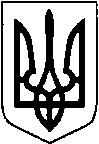 ГУМАНІТАРНИЙ ВІДДІЛГОРОДИЩЕНСЬКОЇ СІЛЬСЬКОЇ РАДИНАКАЗ27 вересня 2022 року                    с. Городище                                      № 90/01-04Про затвердження плану роботигуманітарного відділу Городищенської сільської радиу сфері культури на ІV квартал 2022 року	Відповідно до Положення про гуманітарний відділ Городищенської сільської ради, затвердженого рішенням Городищенської сільської ради від 25.05.2021 року № 6/8, керуючись листом Волинської обласної військової адміністрації від 05.09.2022 року № 4832/07/2-22 «Про проведення масових заходів на території Волинської області в умовах правового режиму воєнного стану»НАКАЗУЮ:1. Затвердити план роботи гуманітарного відділу Городищенської сільської ради у сфері культури на ІV квартал 2022 року, що додається.2. Керівникам закладів культури та мистецтва, бібліотекарам населених пунктів Городищенської сільської ради: 2.1. забезпечити виконання затвердженого плану;3. Контроль за виконанням цього наказу покласти на головного спеціаліста гуманітарного відділу Галину БАКОШ.Начальник                                                                                   Тетяна МІНДЮКГалина БАКОШЗАТВЕРДЖЕНО: Наказ гуманітарного відділу Городищенської сільської радивід 27.09.2022 № 90/01-04  ПЛАН РОБОТИгуманітарного відділу Городищенської сільської ради у сфері культури на ІV квартал 2022 року№ з/пЗміст заходуТермін виконанняВідповідальніІ. Основні масові заходиІ. Основні масові заходиІ. Основні масові заходиІ. Основні масові заходи1.1Участь у Всеукраїнському творчому конкурсі «До Дня козацтва»до 14 жовтняЗаклади культури та мистецтва, бібліотекиІІ. Культурно-просвітницька роботаІІ. Культурно-просвітницька роботаІІ. Культурно-просвітницька роботаІІ. Культурно-просвітницька робота2.1Онлайн-фотовиставка «Цікаві обличчя» до Дня людей похилого віку та Дня ветеранадо 1 жовтняЗаклади культури2.2Тематичні заходи з нагоди Дня захисників і захисниць України: лекції, години спілкування, диспути, бесіди, вікторини, літературно-музичні композиції, конкурси малюнку, літературного твору тощожовтеньЗаклади культури, бібліотеки2.3Організація у бібліотеках книжкових виставок, тематичних полиць, що висвітлюють історію борців за незалежність України, учасників Революції Гідності, учасників операції об’єднаних силжовтеньБібліотеки2.4Публікації вдячності захисникам і захисницям української землі14 жовтняГуманітарний відділ, заклади культури та мистецтва, бібліотеки2.5Тематичні заходи до Дня української писемності та мовидо 9 листопадаЗаклади культури, бібліотеки2.6Тематичні фото- та відеопрезентації на тему «Хвала рукам, що пахнуть хлібом» з нагоди Дня сільського господарствалистопадЗаклади культури2.7Флешмоб #Українськахустка7 грудняГуманітарний відділ, заклади культури та мистецтва, бібліотеки2.8«Святий Миколай, ти у гості завітай»: вітання дошкільнят громадигруденьЗаклади культури, бібліотеки2.9Підтримка ВПО: організація вечорів спілкування у гуртожитку смт.Сенкевичівкапротягом кварталуГуманітарний відділ, заклади культури та мистецтва, бібліотекиІІІ. Методична роботаІІІ. Методична роботаІІІ. Методична роботаІІІ. Методична робота3.1Надання методичної та практичної допомоги працівникам клубних установ в організації культурно-просвітницької та дозвіллєвої діяльностіпротягом кварталуГуманітарний відділ3.2Виїзди працівників гуманітарного відділу з метою вивчення стану діяльності установ, надання методичної та практичної допомоги в організації роботи закладів культури та мистецтва, бібліотекпротягом кварталуГуманітарний відділ3.3Надання консультацій щодо роботи культурно-мистецьких установ у період воєнного станупротягом дії воєнного стануГуманітарний відділІV. Фінансово-господарська діяльністьІV. Фінансово-господарська діяльністьІV. Фінансово-господарська діяльністьІV. Фінансово-господарська діяльність4.1Списання матеріальних цінностей непридатних для використанняпротягом кварталуЗаклади культури та мистецтва, бібліотеки4.2Робота над забезпеченням належного санітарного стану прилеглих територій, благоустрійпротягом кварталуЗаклади культури та мистецтва, бібліотеки4.3Залучення до додаткових видів робіт у період воєнного станупротягом дії воєнного стануЗаклади культури та мистецтва, бібліотеки